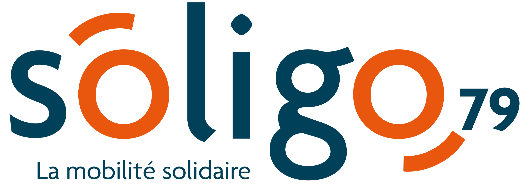 Les données à caractère personnel collectées sur cette fiche de liaison seront communiquées à Soligo 79 pour évaluer les critères d'accès à l'offre de prestations réalisée par Soligo 79. Vos données ne sont destinées qu’à un usage interne, pour le suivi de votre dossier et pour des fins statistiques. En aucun cas elles ne seront communiquées à un tiers.Vous pouvez à tout moment disposer d’un droit d’accès aux données transmises, les modifier ou demander leur suppression en envoyant un mail à niort@soligo-mobilite.frSoligo 79 s'engage à supprimer vos données personnelles au bout de 5 ans s’il n’y a plus d'interactions dans leur traitement afin de respecter le droit à l'oubli.Date * :                           Signature et cachet                                                                     Signature du bénéficiaire(référent social et/ou professionnel)*Valable 12 mois à compter de la date de la fiche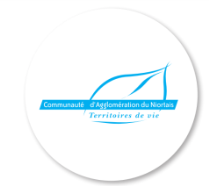 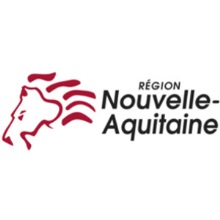 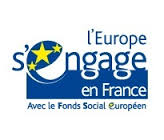 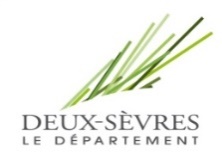 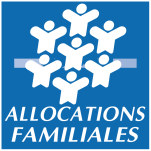 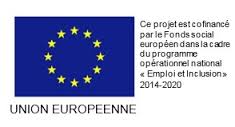 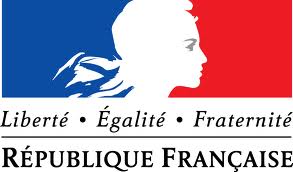 Pièces à fournir pour la location :Pièces à fournir pour la location :Caution           Pour tousVoitures- Permis B - Justificatif d’emploi ou formation450 €Justificatif de domicile de moins de 3       mois au nom du bénéficiaire de la fiche de prescriptionPaiement de la location par carte bancaire ou espèces lors de la prise du véhiculeVoitures sans permis- Permis AM (ou BSR)- Justificatif d’emploi ou formation450 €Justificatif de domicile de moins de 3       mois au nom du bénéficiaire de la fiche de prescriptionPaiement de la location par carte bancaire ou espèces lors de la prise du véhiculeScooter- Permis AM (ou BSR)ou-Pièce d’identité si né(e) avant le 01/01/1988260 €300 €Justificatif de domicile de moins de 3       mois au nom du bénéficiaire de la fiche de prescriptionPaiement de la location par carte bancaire ou espèces lors de la prise du véhiculeVAE- Pièce d’identité - Attestation responsabilité civile250 €Justificatif de domicile de moins de 3       mois au nom du bénéficiaire de la fiche de prescriptionPaiement de la location par carte bancaire ou espèces lors de la prise du véhiculePièces à fournir pour l’entretien/réparation : FOURNIR LES ORIGINAUX- Carte grise du véhicule- Dernier contrôle technique- Certificat d’assurance en cours- Permis de conduire - Acompte du montant des pièces au moment de la prise de rendez-vous – solde le jour de la remise  du véhicule.  